CURRICULUM VITAEFirst Name of Application CV No 1622274Whatsapp Mobile: +971504753686 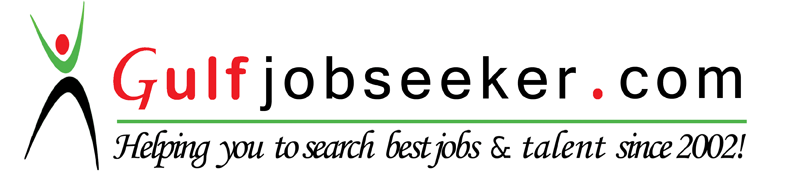 To get contact details of this candidate Purchase our CV Database Access on this link.http://www.gulfjobseeker.com/employer/services/buycvdatabase.phpObjective:To acquire a position in a highly reputed and eminent educational institution so that I can continue to grow professionally while providing a challenging and constructive classroom environment.Summary of Qualifications:A passion about the teaching  field with a great teaching aptitude Excellent ability to reach to the target student’s knowledge grasping level and implement to be taught and its background.Good proficiency in spoken English and command over comprehension.Knowledge of utilizing all the modern teaching aids appropriately and effectively.Proficiency in handling computer aided tools and the web platform.Uncommon ability to create quick interests among the students about the subject.Knowledge of common student’s psychology and high concern regarding the problems they face in the learning process.Follows high standard of personal and work ethics.Academic & Professional Qualifications      Co-Curricular Activity:	Participated in various cultural programmes in School.Member of the core team of the department in College. Participated in various deptt. Activities in School.Part of UNESCO Club and worked in various NGO’s in School.Member of the core team of the department in College.Organized National Seminar on Human Rights for department in College.Member of the core team of the Department to organize Department Fest.Participated in various cultural programmes in B.Ed College.Participated in choreography-dance during IIMT (GGSIPU) Annual Day.Conducted social science workshop on the topic "JUDICIARY"Attended workshop for making 21st century lesson plansAttended MUN- Model United Nations at Delhi Public School, Noida and at Air Force Bal Bharati, Subroto ParkAttended workshop on preparing Item Design Question Paper as per CBSE normsAttended All India United School  Province Alliance Session in the light of holy Dalai Lama at Springdale's School, Pusa RoadCleared Exam for Microsoft Certificate of learning – Teaching with Technology Basics.Attended MUN at Shri Ram Global School, Gurgaon. Subject Incharge of Social Science department, middle school at Amity International School.Attended inter- school programme for Festival of European Languages at Amity Pushp ViharAchievements and awards:Awarded certificates of participation in various events in school and colleges.Cleared CTET for TGT Social Sciences.Experience:Worked as a pupil teacher during my training period in Lovely Public School, (Duration - 1 month)Worked as a Social worker at Rajender Ashram, New Delhi -110092.Worked as a PRT at Mother’s Global School.Worked as a T.G.T Social Science at Ahlcon International School, Mayur Vihar-1Currently working as  T.G.T Social Science at Amity International School, Mayur Vihar-1Personal Details:Date of birth:				27/09/1991      Marital status:				SingleGender:				            FemaleExpected employment status:		Full timeLanguages Known: 			English and HindiExamination QualifiedMediumYearUniversitySchool/College                     Regular/Correspondence% MarksSec.School ExamEnglish2007AISSE-CBSEPresentation Convent  (Delhi)Regular72.8%Sr.Sec ExamEnglish2009AISSE-CBSEPresentation Convent (Delhi)Regular83%B.A.(Pol Science Hons)English2012UNIVERSITY OF DELHIJesus &Mary College (N.Delhi)Regular51.63%B.EdEnglish2013G.G.S IP UNIVERSITY     IIMT                (IP University)Regular77.10%